     Harrisburg Diocesan 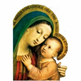 Council of Catholic WomenOur Lady of Good Counsel Award 2022Nominations are now being considered for the HDCCW Our Lady of Good Counsel Award.The nominee for the award should be a member of the Harrisburg Diocese who: • has made a significant contribution at any level of Council in the Harrisburg     Diocese• has served as an outstanding role model of service to others• has abided by the mission, vision, and programs of HDCCW.• reflects the Gospel values of justice and peace in her everyday life• supports the gift of a multi-cultural church and enables others to share    their gifts in their council work • serves as a model of collaboration with others HDCCW Our Lady of Good Counsel (OLGC) AwardCOVER SHEETNominee:Affiliation: Mailing address: Telephone: Email: Name of Nominating Group/Individual:Mailing Address:Telephone:Email:Nomination RequirementsEverything required must be submitted together in one mailing.Only complete nomination packets will be considered. Nominations sent via email will necessitate scanning reference letters.The nominee’s name must ONLY be used on the cover sheet of the application. This includes endorsement letters (see #5)Two (2) letters of endorsement of the nominee are required.One (1) from the Pastor or Spiritual Advisor (No names, please)One (1) from any of the following: past or current diocesan officer, Board member, or affiliation officer at any level of council. (No names, please) Nominations which are incomplete or do not follow instructions will be disqualified. Nominees may be re-submitted in subsequent years. For consistency, attachments should be typed.Nomination QuestionsYou have chosen to submit a nominee from your area because she is an amazing Council woman. Your nominee deserves your best effort in this process. Therefore, keep your answers concise and be sure to answer each one. Remember—NO NAMES, PLEASE.At what levels and in what capacity has the nominee served in Council?How has the nominee shown exemplary leadership and made significant contributions to the mission and programs of CCW?How does the nominee’s life reflect Gospel values? How has the nominee supported the spiritual and leadership development of other council leaders?  How has the nominee been an outstanding mentor to future leaders in Council?How has the nominee shown collaboration with others in her diocese, deanery, or parish? The Church in the United States is multicultural. How has the nominee embraced and promoted acceptance and inclusion of all cultures in any level of Council? What would the nominee consider her most outstanding contribution to the Council of Catholic Women at any level? NOMINATION DEADLINES AND SELECTION PROCESSNominations open:   January 3, 2022Deadline for submission: March 4, 2022 (no exceptions)This entire document, including letters of endorsement, should be sent via email to hdccwolgcaward@gmail.com or regular mail to:Alycia Laureti, 1324 Overlook Road, Middletown, PA 17057Selection process: Only those serving on the HDCCW OLGC Award Selection Committee will review nominations and will select the award recipient. A blind review process will be used by assigning each nomination packet a number. The identity of the nominee will remain anonymous during the selection process.  Therefore, the nominee’s name must ONLY be used on the cover sheet of the application. Throughout the application, please use only pronouns or “our nominee” or “the nominee” etc. The HDCCW OLGC Award Selection Committee will review and select the award recipient. The Chair will report directly to the HDCCW President. Award presentation: The award will be presented at the HDCCW Annual Convention. The award recipient will also be recognized in the quarterly newsletter HDCCW Happenings, on the HDCCW website, and Facebook following the presentation at convention. *******OFFICE USE ONLY*******Date received ________________regular or email Number of pages ________ (please count endorsement letters as one (1) page)? Number assigned for BLIND REVIEW: __________________Date mailed to the Selection Committee: __________________